Le Jardin de 16, rue des Bordets 63720 EnnezatTél : 04 73 63 80 15  courriel : jardinmotte.cr@laposte.netClub local Jardiniers des Pays d’AuvergneJOURNEE DES SAVEURS 10 novembre 2018Recettes proposées à la dégustationN° Siret : 539 773 192 00015	 Association loi 1901 n ° W634000739Velouté de radis noir Ingrédients (pour 4 à 5 personnes)400-500g de radis noir200g de pomme de terre à chair tendre (type agata, désirée, bintje)1 morceau de beurre de bouillon (3 petits cubes)2 portions de fromage fondu type Vache qui rit2 cuillères à soupe de crème fraîche1 pincée de selPréparation :Eplucher la moitié ou les 2/3 des radis noirs, bien laver les autres. Les couper en dés de 1à Eplucher les pommes de terre et les couper en fines lamelles (mandoline)Faire revenir les dés de radis dans le beurre pendant 2 mn à feu moyen puis ajouter les pommes de terre et couvrir avec le bouillon (2/3 de litre environ)Laisser cuire à couvert pendant 45 mn à feu doux- les radis doivent être fondantsAprès cuisson, ajouter le fromage fondu, la crème fraiche, le sel et mixer le tout de façon à obtenir un velouté. Si besoin, ajouter le reste de bouillon pour obtenir la consistance souhaitée. Déguster chaud mais non brulant.Borscht : soupe à la betterave Ingrédients (pour 6 portions) :Persil (5 brins), oignons (), carottes (), betteraves rouges (), pommes de terre à chair tendre (), poivrons rouges (), chou blanc coupé en lanières (), tomates (), ½ piment d’espelette,  de selPréparation :Faire revenir légèrement les oignons émincés dans un peu d’huile de colza, ajouter betteraves et carottes, faire rissoler quelques minutes, sans coloration.Ajouter  d’eau, le sel, pommes de terre, poivron rouge coupés en petits morceaux, le chou blanc en lanières,.
Cuire 30 mnAjouter les tomates concassées, le persil et le ½ piment non coupé (retirer toutes les graines), ou une pincée de piment sec moulu. Cuire encore 15 mnRetirer le ½ piment.Mouliner  avec une grosse grille ou conserver les légumes en morceaux selon préférence. Servir pas trop chaud avec une cuillère à soupe de crème fraîche par assiette.Quiche aux rabioles, carottes, échalotes grises, curry, safranIngrédients :Une pâte feuilletée 200 gr de rabioles200 gr de carotte 40 gr d’échalotes grises 2 cuillerées à soupe d’huile d’olive4 œufs25 cl de crème épaisse50 gr de Comté râpéQuelques brins de persilCurryQuelques pistils de safranSelPoivre du moulin2 cuillères à café de maïzena1 verre d’eau tièdeLa rabiole peut-être remplacée par un navet de votre choixMatériel : un moule à tarte rond une cocotte ou une sauteusePréparation :Infuser les pistils de safran dans une cuillère à soupe de lait tièdePréparer les légumes : éplucher les carottes, la rabiole, les échalotes et les couper en petits cubesCuire les légumes : les faire revenir dans une cocotte avec l’huile d’olive et le persil émincé. Assaisonner de sel, de poivre et de curry. Ajouter un verre d’eau tiède, couvrir et faire cuire à feu doux jusqu’à l’évaporation du liquideLaisser refroidirAllumer le four à 180°Préparer l’appareil à quiche : fouetter la crème dans une terrine, ajouter les œufs, le sel, le poivre, le safran et encore un peu de curry.Ajouter les légumes refroidis Etaler la pâte feuilletée dans le moule, Piquer la pâte avec une fourchette. Saupoudrer un peu de maïzena sur la pâte et la répartirVerser le mélange dans le fond de tarte et mettre au four. En fin de cuisson si nécessaire augmenter le four à 210 ° pour faire dorer la quiche.NB : La rabiole est un légume oublié qui nourrissait les animaux et les hommes en Vendée.Verrines  de céleri-raveIngrédients (pour 4 verrines) : de céleri-rave2 pommes reinettes2 cuillères à soupe d’huile d’olive de crème fraîche épaisse1 cuillère à café de persil plat finement haché de germes de cresson SelPoivre noir du moulinPréparation de la mousse de céleri-rave :Nettoyer puis détailler le céleri-rave en dés puis disposer ceux-ci dans une casserole. Recouvrir à hauteur d’eau froide.Porter à ébullition, puis laisser cuire à petits bouillons pendant 20 mn, en remuant occasionnellement en cours de cuisson.Pendant ce temps, peler les pommes, les couper en quartiers (en retirer le cœur et les pépins) puis détailler chaque quartier en petits dés.Après les 20 mn de cuisson du céleri-rave, ajouter les dés de pomme à la casserole, bien mélanger puis poursuivre la cuisson à feu doux pendant 5 mn.Egoutter puis disposer les dés de céleri-rave et de pommes dans le bol du mixeur.Mixer en incorporant progressivement à la préparation une cuillère à soupe d’huile d’olive, la crème épaisse, le persil haché, du sel et du poivre moulu ; jusqu’à l’obtention d’une mousse homogène et aérée.Réserver au frais.Carottes râpées exotiquesIngédients : de carottes (de couleurs différentes c'est mieux)1 papaye de préférence verte ou tout au moins la moins mûre possible1 pommeRâper le toutAjouter la sauce :2 cs sauce soja1 cs vinaigre de riz2 cs huile se sésame2 cs graines de sésameFaire griller 2 cs de graines de sésameMélanger le tout.Farcidure de CorrèzeIngrédients : de pommes de terre à chair tendre (Mona Lisa par exemple)1 ou 2 oignons1 gousse d’ail Persil (une poignée) ou fines herbes3 œufsLard maigreMuscadePréparationRâper les pommes de terre crues et épluchées (utiliser une râpe à pommes de terre).Hacher les fines herbes ou le persil, les oignons, la gousse d’ail.Faire revenir les petits lardons à la poêle.Mélanger le tout, incorporer les œufs.Assaisonner de sel, poivre et muscade.Verser dans un moule à gâteau ou un plat à gratin.Faire cuire au four à  pour qu’une croute se forme. Retourner à mi- cuisson pour que les 2 cotés soient bien dorés. Cuire 1 heure environ.Roulé à la carotteIngrédients :  de carottes3 œufs  de farine 1 cuillère à café de levure chimique Sel et poivre  de fromage ails et fines herbes  (type tartare)Préparation : Préchauffer le four à Faire cuire les carottes les mixer saler poivrer Battre les jaunes d'œufs avec la farine, la levure (le mélange est assez épais) Ajouter la purée de carottes et bien mélanger Battre les blanc en neige ferme les incorporer délicatement à la préparation  en évitant de les casser Étaler sur une plaque à gâteau roulé beurrée et farinée   Cuire 10 à 15 mn à A la sortie du four le mettre sur un torchon humide, rouler la génoise et laissez  refroidir, puis dérouler la génoise et tartiner de fromage aux fines  herbes.Rouler à nouveau en serrant bien, filmer et mettre au réfrigérateur pendant au moins  2 h.  On peut aussi le faire la veille. Petits gâteaux fondants de patate douce à la noix de cocoIngrédients :800g de patate douce80g de beurre80g de sucre1 cuillère à café de cannelle1 cuillère à soupe de maïzena80g de noix de coco râpée 3 œufs1 pincée de selPréparation :Pelez et coupez les patates douces en morceaux. Faites les cuire 15mn à l’eau bouillante.Ecrasez les patates, ajoutez le beurreAjoutez le sucre, la cannelle, une pincée de sel, mélangezAjoutez la noix de coco, les œufs, mélangez.Versez dans des petits moules et mettez au four 20mn à 180°.On peut verser également dans un grand moule et cuire 40 à 45 mn à 180°Gâteau aux carottes et épices (Carrot cake)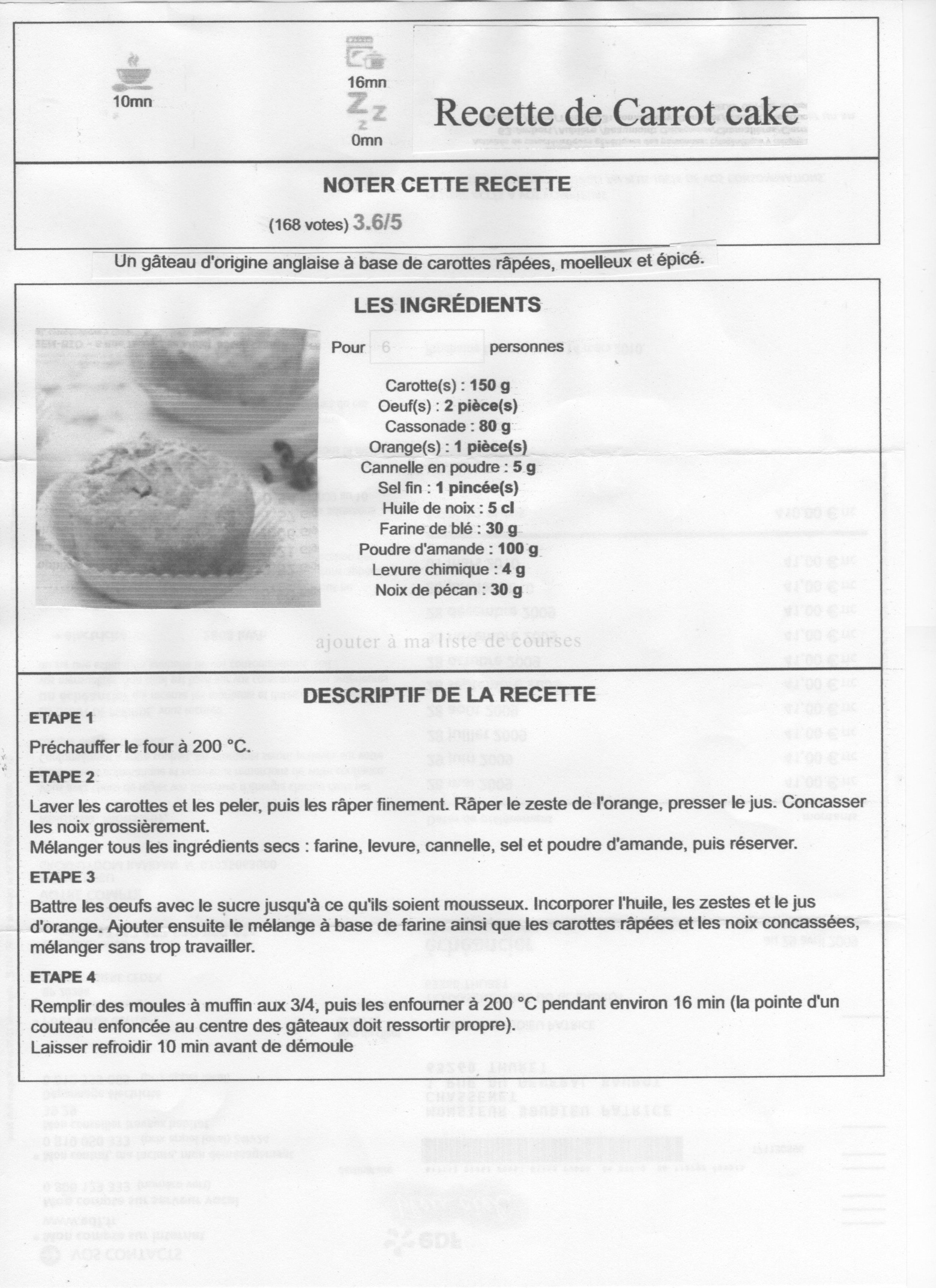 